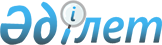 Об утверждении цен на работы, услуги, производимые и (или) реализуемые субъектом государственной монополии в области ветеринарииПриказ Министра сельского хозяйства Республики Казахстан от 12 июня 2015 года № 7-1/529. Зарегистрирован в Министерстве юстиции Республики Казахстан 14 августа 2015 года № 11893.
      В соответствии с пунктом 1-1 статьи 11 Закона Республики Казахстан "О ветеринарии" ПРИКАЗЫВАЮ:
      Сноска. Преамбула – в редакции приказа Министра сельского хозяйства РК от 13.03.2024 № 95 (вводится в действие со дня подписания и подлежит официальному опубликованию).


      1. Утвердить прилагаемые цены на работы, услуги, производимые и (или) реализуемые субъектом государственной монополии в области ветеринарии.
      2. Департаменту ветеринарной и пищевой безопасности Министерства сельского хозяйства Республики Казахстан в установленном законодательством порядке обеспечить:
      1) государственную регистрацию настоящего приказа в Министерстве юстиции Республики Казахстан;
      2) в течение десяти календарных дней после государственной регистрации настоящего приказа в Министерстве юстиции Республики Казахстан направление его копии на официальное опубликование в периодические печатные издания и в информационно-правовую систему "Әділет";
      3) размещение настоящего приказа на интернет-ресурсе Министерства сельского хозяйства Республики Казахстан.
      3. Контроль за исполнением настоящего приказа возложить на курирующего вице-министра сельского хозяйства Республики Казахстан.
      4. Настоящий приказ вводится в действие по истечении десяти календарного дня после дня его первого официального опубликования.
      "СОГЛАСОВАН"   
      Министр финансов Республики Казахстан   
      ___________ Б. Султанов   
      23 июня 2015 года
      "СОГЛАСОВАН"   
      Министр национальной экономики   
      Республики Казахстан   
      _________________ Е. Досаев   
      10 июля 2015 года Цены на работы, услуги, производимые и (или) реализуемые субъектом государственной монополии в области ветеринарии
      Сноска. Цены - в редакции приказа Министра сельского хозяйства РК от 13.03.2024 № 95 (вводится в действие со дня подписания и подлежит официальному опубликованию).
					© 2012. РГП на ПХВ «Институт законодательства и правовой информации Республики Казахстан» Министерства юстиции Республики Казахстан
				
Министр сельского хозяйства
Республики Казахстан
А. МамытбековУтверждены приказом
Министра сельского хозяйства
Республики Казахстан
от 12 июня 2015 года № 7-1/529
№ п/п
Наименование
Вид животных
Цена за одно исследование, тенге (без налога на добавленную стоимость)
Цена за одно исследование, тенге (без налога на добавленную стоимость)
№ п/п
Наименование
Вид животных
с системой забора крови (далее – СЗК)
без СЗК
1
2
3
4
5
Глава 1. Особо опасные болезни животных
Глава 1. Особо опасные болезни животных
Глава 1. Особо опасные болезни животных
Глава 1. Особо опасные болезни животных
Глава 1. Особо опасные болезни животных
Параграф 1. Бруцеллез 
Параграф 1. Бруцеллез 
Параграф 1. Бруцеллез 
Параграф 1. Бруцеллез 
Параграф 1. Бруцеллез 
1.
Реакция связывания комплемента для испытания на бруцеллез (в том числе титрация)
мелкий рогатый скот (далее – МРС)
222,93 
180,75 
2.
Реакция Роз-Бенгал пробы для испытания на бруцеллез
МРС
154,89 
112,72 
3.
Перестановка реакции агглютинации для испытания на бруцеллез
МРС
180,32 
138,15 
4.
Перестановка реакции связывания комплемента для испытания на бруцеллез 
МРС
244,35 
 202,17 
5.
Реакция агглютинации для испытания на бруцеллез
МРС
166,05 
123,88 
6.
Реакция связывания комплемента для испытания на бруцеллез (в том числе титрация)
крупный рогатый скот (далее – КРС)
222,93 
180,75 
7.
Реакция Роз-Бенгал пробы для испытания на бруцеллез
КРС
156,41 
114,24 
8.
Перестановка реакции агглютинации для испытания на бруцеллез
КРС
180,13 
137,95 
9.
Перестановка реакции связывания комплемента для испытания на бруцеллез 
КРС
244,35 
202,17 
10.
Реакция агглютинации для испытания на бруцеллез
КРС
165,99 
123,81 
11.
Реакция связывания комплемента для испытания на бруцеллез (в том числе титрация)
верблюды
222,93 
180,75 
12.
Реакция Роз-Бенгал пробы для испытания на бруцеллез
верблюды
156,41 
114,24 
13.
Перестановка реакции агглютинации для испытания на бруцеллез
верблюды
180,13 
137,95 
14.
Перестановка реакции связывания комплемента для испытания на бруцеллез 
верблюды
244,35 
202,17 
15.
Реакция агглютинации для испытания на бруцеллез
верблюды
165,99 
123,81 
16.
Реакция связывания комплемента для испытания на бруцеллез (в том числе титрация)
лошади
222,93 
180,75 
17.
Реакция Роз-Бенгал пробы для испытания на бруцеллез
лошади
156,41 
114,24 
18.
Перестановка реакции агглютинации для испытания на бруцеллез
лошади
180,13 
137,95 
19.
Перестановка реакции связывания комплемента для испытания на бруцеллез 
лошади
244,35 
202,17 
20.
Реакция связывания комплемента для испытания на бруцеллез (в том числе титрация)
свиньи
222,93 
180,75 
21.
Реакция Роз-Бенгал пробы для испытания на бруцеллез
свиньи
156,41 
114,24 
22.
Перестановка реакции агглютинации для испытания на бруцеллез
свиньи
180,13 
137,95 
23.
Перестановка реакции связывания комплемента для испытания на бруцеллез 
свиньи
244,35 
202,17 
24.
Реакция связывания комплемента для испытания на бруцеллез (в том числе титрация)
плотоядные
222,93 
180,75 
25.
Реакция агглютинации для испытания на бруцеллез
плотоядные
165,99 
123,81 
26.
Перестановка реакции агглютинации для испытания на бруцеллез
плотоядные
180,13 
137,95 
27.
Перестановка реакции связывания комплемента для испытания на бруцеллез 
плотоядные
244,35 
202,17 
28.
Реакция связывания комплемента для испытания на бруцеллез (в том числе титрация)
маралы
222,93 
180,75 
29.
Реакция Роз-Бенгал пробы для испытания на бруцеллез
маралы
154,89 
112,72 
30.
Перестановка реакции агглютинации для испытания на бруцеллез
маралы
180,55 
138,38 
31.
Перестановка реакции связывания комплемента для испытания на бруцеллез 
маралы
244,35 
202,17 
32.
Реакция агглютинации для испытания на бруцеллез олени (маралы)
маралы
166,13 
123,95 
33.
Бактериологическое испытание на бруцеллез
всех видов
5 163,57 
34.
Полимеразная цепная реакция для испытания на бруцеллез
всех видов
7 563,76 
35.
Иммуноферментный анализ для испытания на бруцеллез 
КРС молодняк
968,20 
926,02 
Параграф 2. Инфекционный эпидидимит баранов
Параграф 2. Инфекционный эпидидимит баранов
Параграф 2. Инфекционный эпидидимит баранов
Параграф 2. Инфекционный эпидидимит баранов
Параграф 2. Инфекционный эпидидимит баранов
36.
Реакция длительного связывания комплемента для испытания на инфекционный эпидидимит 
бараны – производители
255,91 
213,73 
37.
Перестановка реакции длительного связывания комплемента для испытания на инфекционный эпидидимит 
бараны–производители
288,34 
246,16
Параграф 3. Хламидиозный (энзоотический) аборт овец
Параграф 3. Хламидиозный (энзоотический) аборт овец
Параграф 3. Хламидиозный (энзоотический) аборт овец
Параграф 3. Хламидиозный (энзоотический) аборт овец
Параграф 3. Хламидиозный (энзоотический) аборт овец
38.
Иммуноферментный анализ для испытания на хламидиоз (племхоз)
МРС, КРС
758,10 
715,92 
39.
Полимеразная цепная реакция для испытания на хламидиоз
КРС, МРС
10 818,90 
Параграф 4. Ящур 
Параграф 4. Ящур 
Параграф 4. Ящур 
Параграф 4. Ящур 
Параграф 4. Ящур 
40.
Иммуноферментный анализ для испытания на ящур (напряженность иммунитета) тип А
КРС, МРС, свиньи
732,14 
689,96 
41.
Иммуноферментный анализ для испытания на ящур (напряженность иммунитета) тип О
КРС, МРС, свиньи
658,00 
615,82 
42.
Иммуноферментный анализ для испытания на Ящур (напряженность иммунитета) тип Азия-1
КРС, МРС, свиньи
683,85 
641,67 
43.
Полимеразная цепная реакция для испытания на ящур
всех видов
8 824,77 
44.
Иммуноферментный анализ для испытания на ящур (неструктурные белки) 
общее
510,60 
468,42 
Параграф 5. Лейкоз
Параграф 5. Лейкоз
Параграф 5. Лейкоз
Параграф 5. Лейкоз
Параграф 5. Лейкоз
45.
Реакция иммунодиффузии для испытания на лейкоз
КРС
556,95 
514,77 
46.
Иммуноферментный анализ для испытания на лейкоз 
КРС
912,10 
869,92 
47.
Полимеразная цепная реакция для испытания на лейкоз
КРС
11 339,12 
Параграф 6. Лептоспироз 
Параграф 6. Лептоспироз 
Параграф 6. Лептоспироз 
Параграф 6. Лептоспироз 
Параграф 6. Лептоспироз 
48.
Реакция микроагглютинации на лептоспироз
всех видов 
522,58 
480,41 
49.
Иммуноферментный анализ для испытания на лептоспироз 
всех видов 
1 757,17 
1 715,00 
50.
Полимеразная цепная реакция для испытания на лептоспироз
всех видов
10 650,44 
Параграф 7. Листериоз 
Параграф 7. Листериоз 
Параграф 7. Листериоз 
Параграф 7. Листериоз 
Параграф 7. Листериоз 
51.
Реакция связывания комплемента для испытания на листериоз (в том числе титрация)
всех видов
334,08 
291,90 
52.
Бактериологическое испытание на листериоз
всех видов
5 553,47 
53.
Полимеразная цепная реакция для испытания на листериоз
всех видов
10 902,69 
Параграф 8. Инфекционная анемия 
Параграф 8. Инфекционная анемия 
Параграф 8. Инфекционная анемия 
Параграф 8. Инфекционная анемия 
Параграф 8. Инфекционная анемия 
54.
Реакция диффузной преципитации для испытания на инфекционную анемию
лошади
894,73 
852,56 
55.
Иммуноферментный анализ для испытания на инфекционную анемию 
лошади 
2 124,30 
2 082,12 
Параграф 9. Эпизоотический лимфангоит
Параграф 9. Эпизоотический лимфангоит
Параграф 9. Эпизоотический лимфангоит
Параграф 9. Эпизоотический лимфангоит
Параграф 9. Эпизоотический лимфангоит
56.
Реакция длительного связывания комплемента для испытания на эпизоотического лимфангоита
лошади
945,91 
903,74 
Параграф 10. Паратуберкулез 
Параграф 10. Паратуберкулез 
Параграф 10. Паратуберкулез 
Параграф 10. Паратуберкулез 
Параграф 10. Паратуберкулез 
57.
Иммуноферментный анализ для испытания на паратуберкулез
всех видов 
636,27 
594,09 
58.
Полимеразная цепная реакция для испытания на паратуберкулез
всех видов
11 344,59 
Параграф 11. Пастереллез
Параграф 11. Пастереллез
Параграф 11. Пастереллез
Параграф 11. Пастереллез
Параграф 11. Пастереллез
59.
Бактериологическое испытание на пастереллез
всех видов
6 039,86 
60.
Полимеразная цепная реакция для испытания на пастереллез
всех видов
11 139,99 
Параграф 12. Туберкулез 
Параграф 12. Туберкулез 
Параграф 12. Туберкулез 
Параграф 12. Туберкулез 
Параграф 12. Туберкулез 
61.
Бактериологическое испытание на туберкулез
КРС
5 102,07 
62.
Полимеразная цепная реакция для испытания на туберкулез
КРС
11 096,61 
63.
Иммуноферментный анализ для испытания на туберкулез
КРС
5 137,75 
5 095,57 
Параграф 13. Эмфизематозный карбункул
Параграф 13. Эмфизематозный карбункул
Параграф 13. Эмфизематозный карбункул
Параграф 13. Эмфизематозный карбункул
Параграф 13. Эмфизематозный карбункул
64.
Бактериологическое испытание на эмфизематозный карбункул
КРС
5 902,33 
Параграф 14. Брадзот
Параграф 14. Брадзот
Параграф 14. Брадзот
Параграф 14. Брадзот
Параграф 14. Брадзот
65.
Бактериологическое испытание на брадзот
МРС
6 063,20 
Параграф 15. Анаэробная энтеретоксемия
Параграф 15. Анаэробная энтеретоксемия
Параграф 15. Анаэробная энтеретоксемия
Параграф 15. Анаэробная энтеретоксемия
66.
Бактериологическое испытание на анаэробную энтеротоксемию
МРС
10 189,05 
Параграф 16. Кампилобактериоз
Параграф 16. Кампилобактериоз
Параграф 16. Кампилобактериоз
Параграф 16. Кампилобактериоз
Параграф 16. Кампилобактериоз
67.
Бактериологическое испытание на кампилобактериоз
КРС (племенное хозяйство)
4 465,96 
68.
Полимеразная цепная реакция для испытания на кампилобактериоз
племенной
КРС 
11 345,70 
Параграф 17. Сибирская язва
Параграф 17. Сибирская язва
Параграф 17. Сибирская язва
Параграф 17. Сибирская язва
Параграф 17. Сибирская язва
69.
Бактериологическое испытание на сибирскую язву
всех видов
5 073,31 
70.
Полимеразная цепная реакция для испытания сибирскую язву
всех видов
7 351,07 
Параграф 18. Бешенство
Параграф 18. Бешенство
Параграф 18. Бешенство
Параграф 18. Бешенство
Параграф 18. Бешенство
71.
Иммуноглобулин диагностический антирабический преципитации для испытания на бешенство 
всех видов
13 981,96 
72.
Иммуноглобулин диагностический антирабический флюресцирующий для испытания на бешенство 
всех видов
13 520,10 
73.
Вирусологическое испытания на бешенство
всех видов
2 757,18 
Параграф 19. Чума плотоядных
Параграф 19. Чума плотоядных
Параграф 19. Чума плотоядных
Параграф 19. Чума плотоядных
Параграф 19. Чума плотоядных
74.
Иммуноферментный анализ для испытания на чуму плотоядных
плотоядные
3 018,10 
2 975,92 
75.
Полимеразная цепная реакция для испытания на чуму плотоядных
плотоядные
11 094,21 
Параграф 20. Оспа
Параграф 20. Оспа
Параграф 20. Оспа
Параграф 20. Оспа
76.
Реакция диффузной преципитации для испытания на оспу
МРС
2 380,89 
2 338,71 
77.
Полимеразная цепная реакция для испытания на оспу овец
МРС
11 661,81 
Параграф 21. Высокопатогенный грипп птиц
Параграф 21. Высокопатогенный грипп птиц
Параграф 21. Высокопатогенный грипп птиц
Параграф 21. Высокопатогенный грипп птиц
Параграф 21. Высокопатогенный грипп птиц
78.
Иммуноферментный анализ для испытания на высокопатогенный грипп 
птицы
582,82 
79.
Полимеразная цепная реакция для испытания на высокопатогенный гриппа
птицы
8 761,93 
Параграф 22. Блутанг
Параграф 22. Блутанг
Параграф 22. Блутанг
Параграф 22. Блутанг
Параграф 22. Блутанг
80.
Иммуноферментный анализ для испытания на блутанг 
КРС
648,10 
605,92 
81.
Полимеразная цепная реакция для испытания на блутанг
КРС
9 572,38 
Параграф 23. Вирусная диарея
Параграф 23. Вирусная диарея
Параграф 23. Вирусная диарея
Параграф 23. Вирусная диарея
Параграф 23. Вирусная диарея
82.
Иммуноферментный анализ для испытания на вирусную диарею 
КРС
713,00 
670,82 
83.
Полимеразная цепная реакция для испытания на вирусную диарею
КРС
9 131,33 
Параграф 24. Инфекционный ринотрахеит
Параграф 24. Инфекционный ринотрахеит
Параграф 24. Инфекционный ринотрахеит
Параграф 24. Инфекционный ринотрахеит
Параграф 24. Инфекционный ринотрахеит
84.
 Иммуноферментный анализ для испытания на инфекционный ринотрахеит 
КРС
609,60 
567,42 
85.
Полимеразная цепная реакция для испытания на инфекционный ринотрахеит
КРС
7 494,54 
Параграф 25. Болезнь Шмалленберг
Параграф 25. Болезнь Шмалленберг
Параграф 25. Болезнь Шмалленберг
Параграф 25. Болезнь Шмалленберг
Параграф 25. Болезнь Шмалленберг
86.
Иммуноферментный анализ для испытания на болезнь Шмалленберга 
КРС
1 250,90 
1 208,72 
87.
Полимеразная цепная реакция для испытания на болезнь Шмалленберга
КРС
9 965,76 
Параграф 26. Нодулярный дерматит
Параграф 26. Нодулярный дерматит
Параграф 26. Нодулярный дерматит
Параграф 26. Нодулярный дерматит
Параграф 26. Нодулярный дерматит
88.
Иммуноферментный анализ для испытания на нодулярный дерматит 
КРС
1 439,31 
1 397,13 
89.
Полимеразная цепная реакция для испытания на нодулярный дерматит КРС 
КРС
10 678,78 
Параграф 27. Ринопневмония 
Параграф 27. Ринопневмония 
Параграф 27. Ринопневмония 
Параграф 27. Ринопневмония 
Параграф 27. Ринопневмония 
90.
Иммуноферментный анализ для испытания на ринопневмонию
лошадей
3 444,85 
3 402,67 
Параграф 28. Токсоплазмоз
Параграф 28. Токсоплазмоз
Параграф 28. Токсоплазмоз
Параграф 28. Токсоплазмоз
Параграф 28. Токсоплазмоз
91.
Реакция связывания комплемента для испытания на токсоплазмоз (в том числе титрация)
всех видов
3 428,94 
3 386,77 
92.
Иммуноферментный анализ для испытания на токсоплазмоз
всех видов
1 561,70 
1 519,53 
Параграф 29. Болезнь Ауески
Параграф 29. Болезнь Ауески
Параграф 29. Болезнь Ауески
Параграф 29. Болезнь Ауески
Параграф 29. Болезнь Ауески
93.
Иммуноферментный анализ для испытания на болезнь Ауески
общие
1 120,00 
1 077,82 
Параграф 30. Грипп 
Параграф 30. Грипп 
Параграф 30. Грипп 
Параграф 30. Грипп 
Параграф 30. Грипп 
94.
Иммуноферментный анализ для испытания на грипп лошадей
лошадей
1 543,50 
1 501,32 
95.
Полимеразная цепная реакция для испытания на грипп свиней 
свиньи
9 510,02 
Параграф 31. Парагрипп-3
Параграф 31. Парагрипп-3
Параграф 31. Парагрипп-3
Параграф 31. Парагрипп-3
Параграф 31. Парагрипп-3
96.
Иммуноферментный анализ для испытания на парагрипп-3
КРС
2 616,00 
2 573,82 
97.
Полимеразная цепная реакция для испытания на парагрип-3
КРС 
11 469,19 
Параграф 32. Болезнь скрепи
Параграф 32. Болезнь скрепи
Параграф 32. Болезнь скрепи
Параграф 32. Болезнь скрепи
Параграф 32. Болезнь скрепи
98.
Иммуноферментный анализ для испытания на болезнь скрепи
МРС
1 882,31 
1 840,13 
Параграф 33. Болезнь Мэди-висна
Параграф 33. Болезнь Мэди-висна
Параграф 33. Болезнь Мэди-висна
Параграф 33. Болезнь Мэди-висна
Параграф 33. Болезнь Мэди-висна
99.
Иммуноферментный анализ для испытания на болезнь Мэди-Висна
МРС
1 362,01 
1 319,83 
Параграф 34. Классическая чума 
Параграф 34. Классическая чума 
Параграф 34. Классическая чума 
Параграф 34. Классическая чума 
Параграф 34. Классическая чума 
100.
Иммуноферментный анализ для испытания на классическую чуму свиней
свиньи
1 630,40 
1 588,22 
101.
Полимеразная цепная реакция для испытания на классическая чума свиней 
свиньи
10 880,71 
Параграф 35. Рожа 
Параграф 35. Рожа 
Параграф 35. Рожа 
Параграф 35. Рожа 
Параграф 35. Рожа 
102.
Бактериологическое испытания на рожу свиней
свиньи
5 370,78 
Параграф 36. Везикулярная болезнь 
Параграф 36. Везикулярная болезнь 
Параграф 36. Везикулярная болезнь 
Параграф 36. Везикулярная болезнь 
Параграф 36. Везикулярная болезнь 
103.
Иммуноферментный анализ для испытания на везикулярную болезнь свиней
свиньи
1 444,79 
1 402,62 
Параграф 37. Болезнь Гамборо
Параграф 37. Болезнь Гамборо
Параграф 37. Болезнь Гамборо
Параграф 37. Болезнь Гамборо
Параграф 37. Болезнь Гамборо
104.
Иммуноферментный анализ для испытания на болезнь Гамборо
птицы
692,10 
649,92 
Параграф 38. Респираторный микоплазмоз
Параграф 38. Респираторный микоплазмоз
Параграф 38. Респираторный микоплазмоз
Параграф 38. Респираторный микоплазмоз
Параграф 38. Респираторный микоплазмоз
105.
Иммуноферментный анализ для испытания на респираторный микоплазмоз Галлисептикум (M.Galliseptikum)
птицы
853,80 
811,62 
106.
Иммуноферментный анализ для испытания на респираторный микоплазмоз Синовия (M.Synoviae)
птицы
853,80 
811,62 
Параграф 39. Описторхоз
Параграф 39. Описторхоз
Параграф 39. Описторхоз
Параграф 39. Описторхоз
Параграф 39. Описторхоз
107.
Паразитологическое исследование для испытания на описторхоз
рыб
 4 843,89 
Параграф 40. Варроатоз
Параграф 40. Варроатоз
Параграф 40. Варроатоз
Параграф 40. Варроатоз
Параграф 40. Варроатоз
108.
Паразитологическое исследования для испытания на варроатоз
пчел
824,62 
Параграф 41. Аскофероз
Параграф 41. Аскофероз
Параграф 41. Аскофероз
Параграф 41. Аскофероз
Параграф 41. Аскофероз
109.
Микологическое исследования для испытания на аскофероз
пчел
598,13 
Параграф 42. Африканская чума
Параграф 42. Африканская чума
Параграф 42. Африканская чума
Параграф 42. Африканская чума
Параграф 42. Африканская чума
110.
Иммуноферментный анализ для испытания на африканскую чуму свиней
свиньи
900,00 
857,82 
111.
Полимеразная цепная реакция для испытания на африканскую чуму свиней 
свиньи
10 942,31 
112.
Иммуноферментный анализ для испытания на африканскую чуму лошадей
лошади 
900,00 
857,82 
Параграф 43. Инфекционный ларинготрахеит
Параграф 43. Инфекционный ларинготрахеит
Параграф 43. Инфекционный ларинготрахеит
Параграф 43. Инфекционный ларинготрахеит
Параграф 43. Инфекционный ларинготрахеит
113.
Иммуноферментный анализ для испытания на инфекционный ларинготрахеит птиц 
птицы
857,82 
Параграф 44. Болезнь Ньюкасла
Параграф 44. Болезнь Ньюкасла
Параграф 44. Болезнь Ньюкасла
Параграф 44. Болезнь Ньюкасла
Параграф 44. Болезнь Ньюкасла
114.
Иммуноферментный анализ для испытания на болезнь Ньюкасла
птицы
811,62 
115.
Полимеразная цепная реакция для испытания на болезнь Ньюкасла
птицы
10 868,38 
Параграф 45. Геморрагическая септицемия карпов
Параграф 45. Геморрагическая септицемия карпов
Параграф 45. Геморрагическая септицемия карпов
Параграф 45. Геморрагическая септицемия карпов
Параграф 45. Геморрагическая септицемия карпов
116.
Бактериологическое исследование для испытания на геморрагическую септицемию карпов
рыб
3 400,92 
Параграф 46. Губкообразная энцефалопатия
Параграф 46. Губкообразная энцефалопатия
Параграф 46. Губкообразная энцефалопатия
Параграф 46. Губкообразная энцефалопатия
Параграф 46. Губкообразная энцефалопатия
117.
Иммуноферментный анализ для испытания на губкообразную энцефалопатию КРС
КРС
8 107,21 
8 065,03 
Параграф 47. Трихофития
Параграф 47. Трихофития
Параграф 47. Трихофития
Параграф 47. Трихофития
Параграф 47. Трихофития
118.
Трихофития
всех видов
1 522,16 
Параграф 48. Чума крупного рогатого скота
Параграф 48. Чума крупного рогатого скота
Параграф 48. Чума крупного рогатого скота
Параграф 48. Чума крупного рогатого скота
Параграф 48. Чума крупного рогатого скота
119.
Иммуноферментный анализ для испытания на чуму КРС 
КРС 
6 494,60 
6 452,42 
Параграф 49. Чума мелкого рогатого скота
Параграф 49. Чума мелкого рогатого скота
Параграф 49. Чума мелкого рогатого скота
Параграф 49. Чума мелкого рогатого скота
Параграф 49. Чума мелкого рогатого скота
120.
Иммуноферментный анализ для испытания на чуму МРС 
МРС 
900,00 
857,82 
121.
Полимеразная цепная реакция для испытания на чуму МРС 
МРС 
11 295,39 
Параграф 50. Сап
Параграф 50. Сап
Параграф 50. Сап
Параграф 50. Сап
Параграф 50. Сап
122.
Иммуноферментный анализ для испытания на сап лошадей
лошади 
900,00 
857,82 
Глава 2. Энзоотические болезни животных
Глава 2. Энзоотические болезни животных
Глава 2. Энзоотические болезни животных
Глава 2. Энзоотические болезни животных
Глава 2. Энзоотические болезни животных
123.
Паразитологическое исследование пироплазмоза
лошади
991,80 
124.
Паразитологическое исследование тейлериоза
КРС
991,80 
125.
Паразитологическое исследование нутталиоза
лошади
991,80 
126.
Иммуноферментный анализ для испытания на пироплазмоз лошадей 
лошади
856,80 
814,62 
127.
Бактериологическое исследование некробактериоза
всех видов 
3 216,60 
128.
Бактериологическое исследование копытной гнили
КРС, МРС
3 216,60 
129.
Бактериологическое исследование диплококкоза
всех видов
2 883,20 
130.
Бактериологическое исследование мыта лошадей
лошади
2 903,70 
131.
Паразитологическое исследование псороптоза
всех видов
911,64 
132.
Паразитологическое исследование саркоптоза
всех видов
911,64 
133.
Паразитологическое исследование арахнозов
всех видов
911,64 
134.
Бактериологическое исследование сальмонеллезного аборта животных
всех видов
3 846,38 
135.
Полимеразная цепная реакция для испытания на сальмонеллез
всех видов
11 198,75 
136.
Паразитологическое исследование нематодозов по методу Бермана-Орлова 
всех видов
1 017,48
137.
Паразитологическое исследование диктиокаулеза по методу Бермана-Орлова 
всех видов
1 017,48 
138.
Паразитологическое исследование стронгилоидоза по методу Бермана-Орлова 
всех видов
1 017,48 
139.
Паразитологическое исследование параскаридоза по методу Бермана-Орлова
всех видов
1 017,48 
140.
Паразитологическое исследование аскаридоза по методу Бермана-Орлова 
всех видов
1 017,48 
141.
Паразитологическое исследование эстроза
всех видов
825,18 
142.
Паразитологическое исследование гастрофилеза
всех видов
825,18 
143.
Паразитологическое исследование гиподерматоза 
всех видов
 825,18 
144.
Паразитологическое исследование гельминтозов методом Дарлинга
всех видов
 1 168,75 
145.
Паразитологическое исследование нематодозов методом Дарлинга
всех видов
 1 098,53 
146.
Паразитологическое исследование нематодироза методом Дарлинга
всех видов
 1 168,75 
147.
Паразитологическое исследование трихоцефалеза методом Дарлинга
всех видов
 1 168,75 
148.
Трипаносомоз методом реакции связывания комплемента (далее – РСК) (в том числе титрация, контроль, антикомплементарность, гемотоксичность)
верблюды, лошади, ослы, мулы
633,42 
 591,24 
149.
Су-ауру методом РСК (в том числе титрация, контроль, антикомплементарность, гемотоксичность)
верблюды, лошади, ослы, мулы
633,42 
 591,24 
150.
Паразитологическое исследование фасциолеза методом последовательного промывания 
всех видов
 1 011,49 
151.
Бактериологическое исследование колибактериоза
всех видов
3 175,21 